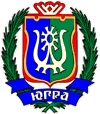 ИЗБИРАТЕЛЬНАЯ КОМИССИЯХАНТЫ-МАНСИЙСКОГО АВТОНОМНОГО ОКРУГА – ЮГРЫ ПОСТАНОВЛЕНИЕ25 февраля 2016 года									№ 936г. Ханты-МансийскО внесении изменений в постановления Избирательной комиссии Ханты-Мансийского автономного округа – Югры в части персональных данных лиц, зачисленных в резерв составов участковых комиссий Ханты-Мансийского автономного округа – ЮгрыВ Избирательную комиссию Ханты-Мансийского автономного 
округа – Югры от территориальной избирательной комиссии города 
Лангепаса и территориальной избирательной комиссии города Нижневартовска поступили сведения об изменении персональных данных лиц, зачисленных в резерв составов участковых избирательных комиссий. Рассмотрев поступившие документы, на основании пункта 10 статьи 23 Федерального закона «Об основных гарантиях избирательных прав и права на участие в референдуме граждан Российской Федерации» Избирательная комиссия Ханты-Мансийского автономного округа – Югры постановляет:1. Внести изменения в постановление Избирательной комиссии 
Ханты-Мансийского автономного округа – Югры № 497 от 23 мая 2013 года в части приложения 3 – Прохорова Евгения Юрьевна читать как Сычева Евгения Юрьевна.2. Внести изменения в постановление Избирательной комиссии 
Ханты-Мансийского автономного округа – Югры № 497 от 23 мая 2013 года в части приложения 18 – Белянская Олеся Валерьевна читать как Толочик Олеся Валерьевна.3. Внести изменения в постановление Избирательной комиссии 
Ханты-Мансийского автономного округа – Югры № 849 от 18 августа 2015 года в части приложения 10 – Кудряшова Анна Вячеславовна читать как Дедкова Анна Вячеславовна.4. Настоящее постановление направить в территориальные избирательные комиссии и разместить на сайте Избирательной комиссии Ханты-Мансийского автономного округа – Югры.ПредседательИзбирательной комиссииХанты-Мансийского автономного округа – Югры								     А.Е. ПавкинСекретарьИзбирательной комиссииХанты-Мансийского автономного округа – Югры								     К.И. Дмитриева